 SHREE H N SHUKLA NURSING INSTITUTE RAJKOT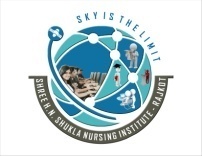                      SUBJECT: ANATOMY & PHYSIOLOGY              MARKS: 75                      B.Sc (Nursing) 1ST YEAR				TIME: 3Hours                                                                  SECTION-ILong essay: (any one)                                                                                       		                          15(A)What is a joint? Give its classification and describe in detail   	 				OR(B) Name the various organs of respiratory system. Describe in detail the gross anatomy      2. Write short notes on the following: (any three)                                       				3x5=15	1) Structure of Kidney.	2) Types of tissues.                3) Types of Bones.                4) Structure of Heart.    	5) Femur bone.       3. Answer in brief: (any four) 								4x2=8	1) Muscles of respiration.2) Cardiac output.3) Define and classify connective tissues.4) Albumins.5) Voice box.6) Chemoreceptors.                                                       SECTION-II      4. Long essay: (any one)  						              		     1x10=10               1) Cardiac cycle and blood pressure. 		  	Or               2) Mechanism of Skeletal muscle contraction.       5.  Write short notes: (any three) 						    	             3x5=15              1) Process of urine formation.              2) Cell division.              3) Portal circulation.              4) Systemic circulation.              5) Skeletal muscles contraction.       6. Define the following: (Compulsory)						              	     6X2=12             1) Reflex.             2) Circle of Willi.             3) Pulse.             4) Meioses.             5) Haemopoiesis.             6) Hyoid bone.